２０２３・１・１０新潟県バドミントン協会審判委員会からのお知らせ日本バドミントン協会より、以下のルール変更の連絡がありましたのでお知らせします。打点（ラケットとシャトルの最初の接触点）がネットの手前であれば、インパクトの瞬間に、ラケットがネットを超えていても、フォルトではなくなりました。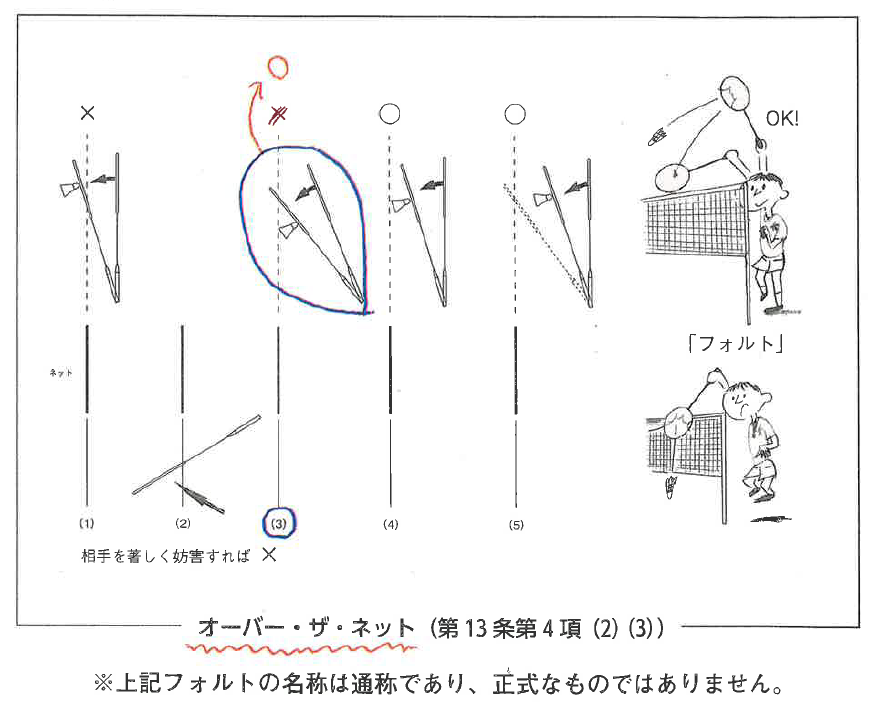 ※競技規則（赤本2022-2023）15ページ・講習会ルール教本（緑本2022）48ページ、図は50ページを参照ください。